  Mediationa.	Mediation is requested to be ordered pursuant to Reg. 67-1801 B.b.	Mediation is required pursuant to Reg. 67-1802.c.	Mediation is requested by consent of the Parties pursuant to Reg. 67-1803.d.	Mediation has been conducted by a duly qualified mediator and resulted in an impasse.      Questions regarding mediation may be submitted to mediation@wcc.sc.gov.I certify I have served this document pursuant to Reg. 67-211 by delivering a copy to      	Address 		 on the       day of       20     , by: first class postage   certified mail    personal service       electronic serviceI verify the contents of this form are accurate and true to the best of my knowledge.	   Workers’ Compensation Commission  1333 Main Street, Suite 500  P.O.   (803) 737-5675        www.wcc.sc.gov 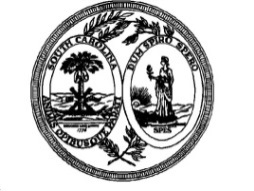 PRE-HEARING BRIEF             WCC File No:____________A claim for workers’ compensation benefits is made based on the following grounds:        
 Injury  Illness  Repetitive TraumaA claim for workers’ compensation benefits is made based on the following grounds:        
 Injury  Illness  Repetitive TraumaA claim for workers’ compensation benefits is made based on the following grounds:        
 Injury  Illness  Repetitive TraumaA claim for workers’ compensation benefits is made based on the following grounds:        
 Injury  Illness  Repetitive TraumaA claim for workers’ compensation benefits is made based on the following grounds:        
 Injury  Illness  Repetitive TraumaA claim for workers’ compensation benefits is made based on the following grounds:        
 Injury  Illness  Repetitive TraumaA claim for workers’ compensation benefits is made based on the following grounds:        
 Injury  Illness  Repetitive TraumaA claim for workers’ compensation benefits is made based on the following grounds:        
 Injury  Illness  Repetitive TraumaA claim for workers’ compensation benefits is made based on the following grounds:        
 Injury  Illness  Repetitive TraumaA claim for workers’ compensation benefits is made based on the following grounds:        
 Injury  Illness  Repetitive TraumaA claim for workers’ compensation benefits is made based on the following grounds:        
 Injury  Illness  Repetitive TraumaA claim for workers’ compensation benefits is made based on the following grounds:        
 Injury  Illness  Repetitive TraumaA claim for workers’ compensation benefits is made based on the following grounds:        
 Injury  Illness  Repetitive TraumaCompensation Rate:Compensation Rate:Compensation Rate:AWW:$     $             Date of Injury:Type of injury and body part(s):Type of injury and body part(s):Type of injury and body part(s):Type of injury and body part(s):Type of injury and body part(s):Type of injury and body part(s):Facts in controversy:Facts in controversy:Facts in controversy:Facts in controversy:Legal issues involved: Legal issues involved: Legal issues involved: Legal issues involved: Unusual aspects:Unusual aspects:Witnesses (designate if expert):*Witnesses (designate if expert):*Witnesses (designate if expert):*Witnesses (designate if expert):*Witnesses (designate if expert):*Exhibits:Medical evidence (indicate report pursuant to R.67-612; deposition or appearance):Medical evidence (indicate report pursuant to R.67-612; deposition or appearance):Medical evidence (indicate report pursuant to R.67-612; deposition or appearance):Medical evidence (indicate report pursuant to R.67-612; deposition or appearance):Medical evidence (indicate report pursuant to R.67-612; deposition or appearance):Medical evidence (indicate report pursuant to R.67-612; deposition or appearance):Medical evidence (indicate report pursuant to R.67-612; deposition or appearance):Medical evidence (indicate report pursuant to R.67-612; deposition or appearance):Medical evidence (indicate report pursuant to R.67-612; deposition or appearance):Medical evidence (indicate report pursuant to R.67-612; deposition or appearance):Medical evidence (indicate report pursuant to R.67-612; deposition or appearance):Medical evidence (indicate report pursuant to R.67-612; deposition or appearance):Name, address, and specialty, if any, of the treating physician:Name, address, and specialty, if any, of the treating physician:Name, address, and specialty, if any, of the treating physician:Name, address, and specialty, if any, of the treating physician:Name, address, and specialty, if any, of the treating physician:Name, address, and specialty, if any, of the treating physician:Name, address, and specialty, if any, of the treating physician:Name, address, and specialty, if any, of the treating physician:Name, address, and specialty, if any, of the treating physician:Impairment rating(s); body part(s); physician and date of opinion:       Impairment rating(s); body part(s); physician and date of opinion:       Impairment rating(s); body part(s); physician and date of opinion:       Impairment rating(s); body part(s); physician and date of opinion:       Impairment rating(s); body part(s); physician and date of opinion:       Impairment rating(s); body part(s); physician and date of opinion:       Impairment rating(s); body part(s); physician and date of opinion:       Impairment rating(s); body part(s); physician and date of opinion:       Impairment rating(s); body part(s); physician and date of opinion:       Impairment rating(s); body part(s); physician and date of opinion:       Impairment rating(s); body part(s); physician and date of opinion:       Impairment rating(s); body part(s); physician and date of opinion:       12.I am amending my Form 50/51 in the following manner:   ____________________________________________________________I am amending my Form 50/51 in the following manner:   ____________________________________________________________I am amending my Form 50/51 in the following manner:   ____________________________________________________________I am amending my Form 50/51 in the following manner:   ____________________________________________________________I am amending my Form 50/51 in the following manner:   ____________________________________________________________I am amending my Form 50/51 in the following manner:   ____________________________________________________________I am amending my Form 50/51 in the following manner:   ____________________________________________________________I am amending my Form 50/51 in the following manner:   ____________________________________________________________I am amending my Form 50/51 in the following manner:   ____________________________________________________________I am amending my Form 50/51 in the following manner:   ____________________________________________________________I am amending my Form 50/51 in the following manner:   ____________________________________________________________I am amending my Form 50/51 in the following manner:   ____________________________________________________________Signature:                             Email:  Date of hearing:Date of hearing:   Time needed for hearing:Questions about the use of this form should be directed to the Jurisdictional Commissioner.  Refer to Regulations 67-204 through 67-211 and Regulations 67-601 through 67-615; as well as Regulation 67- 1801. File this form and proof of service on the opposing party according to R.67-611 and R.67-212. Do not send medical reports.  * Commissioners reserve the right to admit expert witnesses at hearings.